Ejercicio 5.3. Relación de conceptos de envejecimientoEn este ejercicio se muestran una serie de afirmaciones que los AAWID tendrán que clasificar colocándolas en la cartulina de color verde o rojo. Las afirmaciones relacionadas con el proceso de envejecimiento deben colocarse en la cartulina verde y las que no en la cartulina roja. Asimismo, deben razonar por qué corresponden a uno u otro color. A continuación, se muestran varios ejemplos de afirmaciones que pueden estar -o no- relacionadas con el proceso de envejecimiento.Poder aprender cosas nuevas.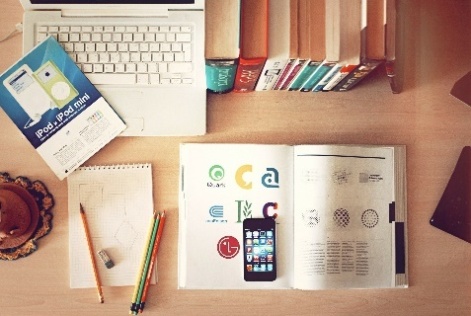 Ser/estar realmente fuerte.Sufrir de artritis en las articulaciones.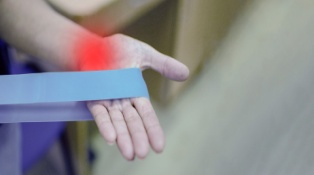 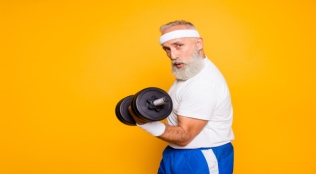 No estar cansado/fatigado al subir y bajar escaleras.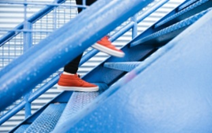 Poder correr largas distancias.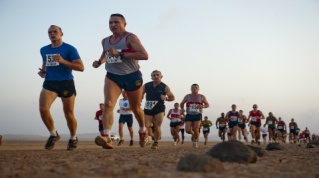 No tener problemas de visión.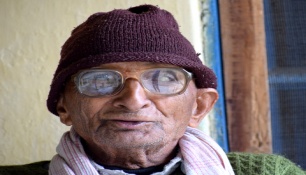 Hacer ejercicios físicos con amigos.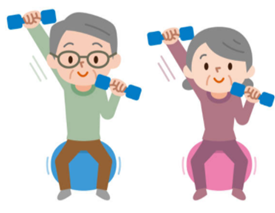 Necesitar prótesis dental.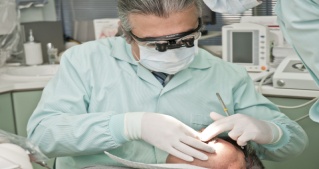 Jugar con mi familia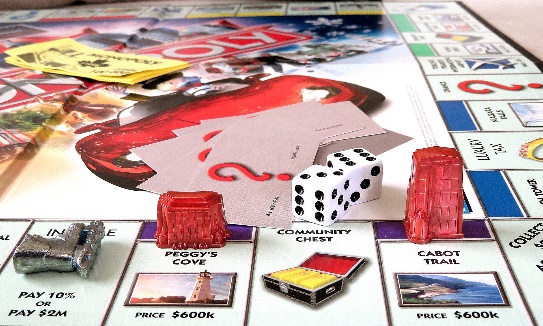 Tener problemas de equilibrio.Pérdida de memoria.Pasear por el parque con amigos.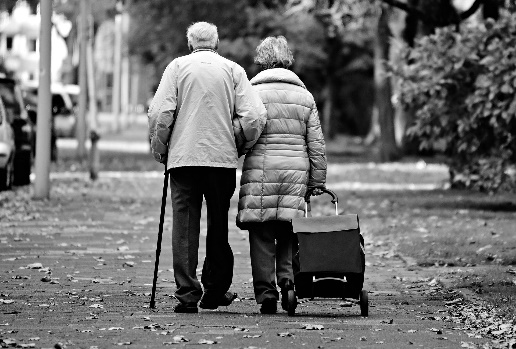 Tener problemas para dormir.Nota: Las afirmaciones anteriores son solo ejemplos. Pueden adaptarse o modificarse según el nivel de los AAWID.